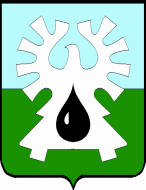                                         ГОРОДСКОЙ ОКРУГ УРАЙХАНТЫ-МАНСИЙСКОГО  АВТОНОМНОГО ОКРУГА-ЮГРЫДУМА ГОРОДА УРАЙРЕШЕНИЕот 23 августа 2022 года                                                                             №82О внесении изменения в перечень наказов избирателей на 2022 год, данных депутатам Думы города Урай VII созываВ соответствии с Порядком работы с наказами избирателей, данными депутатам Думы города Урай,  утверждённым решением Думы города Урай от  26.04.2022 № 43, и на основании обращения депутата Думы города Урай Будункевича Ивана Дмитриевича, Дума города Урай решила:1. Пункт 8 перечня наказов избирателей на 2022 год, данных депутатам Думы города Урай VII созыва, утверждённого решением Думы города Урай от 23.06.2022, №70 изложить в новой редакции:«         ».2. Контроль за выполнением настоящего решения возложить на заместителя председателя Думы города Урай Р.Ф. Миникаева.3. Опубликовать настоящее решение в газете "Знамя".Председателя Думы города Урай                                        А.В. Величко8.Будункевич Иван Дмитриевич,избирательный округ №8Детская площадка во дворе жилого дома 27А, микрорайона 2: восстановление напольного покрытия, установка футбольных ворот, установка ограждения высотой 3 м по периметру детской площадки